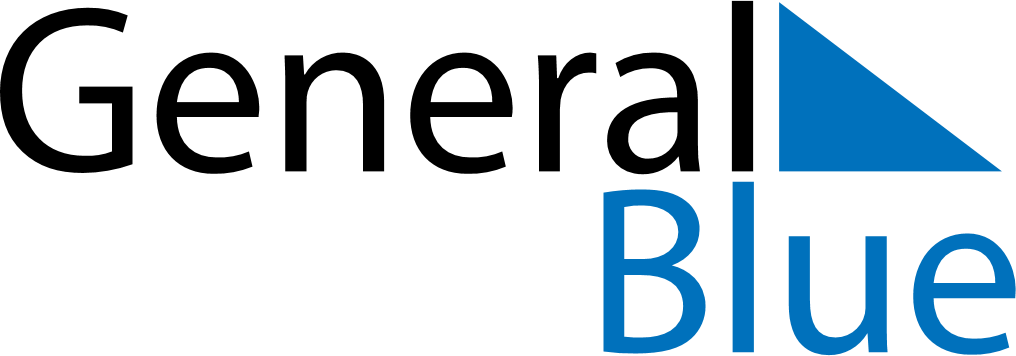 Q3 2025 CalendarDominican RepublicQ3 2025 CalendarDominican RepublicQ3 2025 CalendarDominican RepublicQ3 2025 CalendarDominican RepublicQ3 2025 CalendarDominican RepublicQ3 2025 CalendarDominican RepublicQ3 2025 CalendarDominican RepublicJuly 2025July 2025July 2025July 2025July 2025July 2025July 2025July 2025July 2025SUNMONMONTUEWEDTHUFRISAT123456778910111213141415161718192021212223242526272828293031August 2025August 2025August 2025August 2025August 2025August 2025August 2025August 2025August 2025SUNMONMONTUEWEDTHUFRISAT123445678910111112131415161718181920212223242525262728293031September 2025September 2025September 2025September 2025September 2025September 2025September 2025September 2025September 2025SUNMONMONTUEWEDTHUFRISAT11234567889101112131415151617181920212222232425262728292930Aug 16: Restoration DaySep 24: Our Lady of las Mercedes